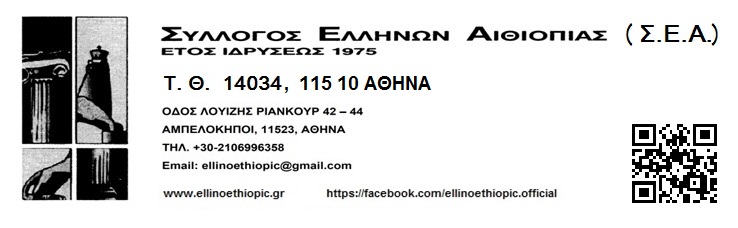 							Αθήνα, 2 Νοεμβρίου, 2023Αγαπητά Μέλη του Σ.Ε.Α.Στη Γενική Συνέλευση της 13 Μαρτίου 2022, λάβαμε την εντολή να μελετήσουμε και να τροποποιήσουμε άρθρα του ισχύοντος Καταστατικού. Το Δ.Σ., αφού μελέτησε την αρχική πρόταση, την αναγκαιότητα για τον εναρμονισμό και εκσυγχρονισμό του καταστατικού με τις αλλαγές στην νέα νομολογία περί σωματείων, την αξιοποίηση των νέων τεχνολογιών και προσαρμογής συγκεκριμένων διατάξεων του ισχύοντος Καταστατικού προς τις σύγχρονες συνθήκες προέβη στην τροποποίηση του ισχύοντος Καταστατικού.Τα ΚΕΦΑΛΑΙΑ του ισχύοντος καταστατικού δεν έγραφαν που αναφέρονται. Έγινε νέα αρίθμηση των ΚΕΦΑΛΑΙΩΝ και αναφορά στα θέματα που καλύπτονται σ’ αυτά. Οι κύριες τροποποιήσεις έγιναν στα παρακάτω:Λόγω της ομαδοποίησης και ενσωμάτωσης ορισμένων άρθρων ως παράγραφοι σε άλλα άρθρα, καθώς και της προσθήκης νέων άρθρων αλλά και της κατάργησης ορισμένων, έχουμε Νέα αρίθμηση των Άρθρων. Τα περισσότερα άρθρα ήταν σε μία ενιαία παράγραφο, σε μία πρόταση με πολλά κόμματα. Έγινε  παραγραφοποίηση για να αποδίδει καλύτερα το νόημα. Άρθρα που αναφερόντουσαν στο ίδιο αντικείμενο δεν ήταν συνεχόμενα αλλά  ούτε και στο ίδιο Κεφάλαιο, ομαδοποιήθηκαν σε ενιαία άρθρα με παραγραφοποίηση και στο ίδιο κεφάλαιο. Δεν υπήρχε μία ιεράρχηση στην δομή. Π.χ. το άρθρο για το τι κάνει το ΔΣ, ήταν πριν το άρθρο για την ΓΣ και δεν υπήρχε άρθρο που να καθορίζει τα όργανα του Συλλόγου.  Σχετικά με την εντολή της Γενικής Συνέλευσης για την Τροποποίηση άρθρων του Καταστατικού:Κατάργηση Άρθρου 15, που προβλέπει ότι: «Μέλη τα οποία έχουν διαγραφεί ή παραιτηθεί για καθυστέρηση συνδρομής μπορούν να επαναγραφούν εάν ζητήσουν τούτο από το Διοικητικό Συμβούλιο και γίνει δεκτή  η αίτησή τους. Αν γίνει δεκτή η αίτησή τους καταβάλλουν καθυστερημένες συνδρομές οι οποίες όμως δεν θα υπερβαίνουν τις συνδρομές των τριών ετών.». 7. Έγινε κατάργηση και επαναπροσδιορισμός  στο  «Άρθρο 9 - Εισφορά Εγγραφής – Συνδρομές» όπως φαίνεται στις παρακάτω παραγράφους 4-6: « α. Κάθε μέλος που καθυστερεί την συνδρομή του για ένα έτος δύναται να διαγραφεί από τα Μητρώα του Συλλόγου με απόφαση του Διοικητικού Συλλόγου. Η διαγραφή κοινοποιείται στο μέλος. Τα μέλη που θέλουν να επανεγγραφούν θα πρέπει να πληρώσουν εκ νέου το δικαίωμα εγγραφής.β. Το τέλος επανεγγραφής και τα οφειλόμενα παλαιότερων ετών καθορίζονται στα 5 €.8. Για οποιαδήποτε τροποποίηση σχετικά με τα τέλη εγγραφής, συνδρομή, τέλη επανεγγραφής, αυτή πρέπει να καταχωρείται στα πρακτικά του Δ.Σ. και να αναρτάται στο Διαδίκτυο στην ιστοσελίδα του Συλλόγου.»9.  Κατάργηση του άρθρου 13,  Που δίνει τη δυνατότητα παροχής εξουσιοδότησης για την εκπροσώπηση στη Γενική Συνέλευση. «Άρθρο 13: Τα τακτικά μέλη πρέπει να παρίστανται στην Γενική Συνέλευση αυτοπροσώπως ή με εκπρόσωπο νομίμως Εξουσιοδοτούμενο. Κανένα μέλος στην Γενική Συνέλευση δεν μπορεί να εκπροσωπεί περισσότερα από δύο άτομα.» Έγινε τροποποίηση και επαναδιατύπωση ως παράγραφος (στ) του Άρθρο - ΔΙΚΑΙΩΜΑΤΑ – ΥΠΟΧΡΕΩΣΕΙΣ ΤΩΝ ΜΕΛΩΝ :  « Αντιπροσωπευτούν με απλό πληρεξούσιο (με βεβαιωμένο το γνήσιο της υπογραφής από αρμόδιο φορέα ή με αποστολή από το προσωπικό τους email) για την εκπλήρωση των δικαιωμάτων τους, όπως π.χ. η συμμετοχή σε ψηφοφορία. Κανένα μέλος στην Γενική Συνέλευση δεν μπορεί να εκπροσωπεί περισσότερα από δύο άτομα.»10. Τροποποίηση του άρθρου 20. Που ορίζει ότι η Γενική Συνέλευση. Προσδιορίζει πριν από την ψηφοφορία. Τον αριθμό των μελών του Διοικητικού Συμβουλίου. Δεν τροποποιήθηκε, αλλά εντάχθηκε στο νέο Άρθρο 12 ΣΥΝΘΕΣΗ ΔΙΟΙΚΗΤΙΚΟΥ ΣΥΜΒΟΥΛΙΟΥ (Δ.Σ.) - ΑΡΜΟΔΙΟΤΗΤΕΣ11. Τροποποίηση του άρθρου 21 και Άρθρο 36. Ώστε να καταργηθεί το δικαίωμα. Υποβολής υποψηφιότητας. Για την εκλογή στο Διοικητικό Συμβούλιο. Μέχρι και την ημέρα που έχει οριστεί η Γενική Συνέλευση. Έγινε τροποποίηση και ενσωματώθηκε στο Άρθρο 22 – Αρχαιρεσίες ως παράγραφος 3 : « Υποβολή υποψηφιότητας δύνανται να θέσουν μόνον τα ταμειακώς τακτοποιημένα Μέλη με έγγραφη αίτησή τους προς το Διοικητικό Συμβούλιο μέχρι το αργότερο 5  ημέρες πριν τη διενέργεια της τακτικής Γενικής Συνέλευση των εκλογών με ρητή αναφορά για ποιο όργανο θέτουν υποψηφιότητα. Αν δεν συγκεντρώνεται ο αριθμός των προβλεπόμενων υποψηφίων η Γ.Σ. θα μπορεί να τον τροποποιήσει.» Τροποποίηση του άρθρου 34. Που αφορά στην προ αποστολή πρόσκλησης για τη Γενική Συνέλευση, 15 ημέρες πριν την ορισθείσα ημερομηνία.  Άρθρο 34ο « Οι προσκλήσεις  για τη Γενική Συνέλευση γίνονται  από τον  Πρόεδρο  και υπογράφονται από το Γενικό Γραμματέα, με τη φροντίδα  του οποίου αποστέλλονται Ταχυδρομικώς σε κάθε ένα από τα εγγεγραμμένα μέλη δεκαπέντε μέρες τουλάχιστον πριν από την ημέρα που ορίσθηκε για τη Γενική Συνέλευση. Η πρόσκληση αναγράφει λεπτομερώς τον τόπο και το χρόνο συγκλήσεως rης Γενικής Συνελεύσεως και τα θέματα που πρέπει να συζητηθούν. Η πρόσκληση τοιχοκολλάται στα γραφεία του Συλλόγου, ως εκ περισσού δε δύναται να δημοσιευθεί και σε μία εφημερίδα της έδρας του Σωματείου, μετά από απόφαση του Δ.Σ.» Έγινε τροποποίηση και ενσωματώθηκε στο Άρθρο 11 - Γενική Συνέλευση (Γ.Σ.) ως παράγραφοι 16 και 17: « 16. Η Γενική Συνέλευση συγκαλείται από το Διοικητικό Συμβούλιο, δεκαπέντε (15) ημέρες, πριν από τη διεξαγωγή της, με πρόσκληση η οποία υπογράφεται από τον/την Πρόεδρο και τον/την Γενικό/ή Γραμματέα, με την φροντίδα του/της οποίου/ας αποστέλλεται με μήνυμα ηλεκτρονικού ταχυδρομείου (e-mail) σε όλα τα Μέλη, με ανάρτηση στο έντυπο του Συλλόγου, και εφόσον με τα μέσα αυτά δεν καλύπτεται με επιστολή στα Μέλη αυτά, και φέρει υπογραφές του/της Προέδρου και του/της Γεν. Γραμματέα. Επιπρόσθετα, θα αναρτάται στην ιστοσελίδα του Συλλόγου τα κοινωνικά δίκτυα καθώς και θα τοιχοκολλάται στον Σύλλογο σε εμφανές σημείο. Ως εκ περισσού δε δύναται να δημοσιευθεί και σε μία εφημερίδα της έδρας του Συλλόγου, μετά από απόφαση του Δ.Σ.Η πρόσκληση πρέπει να καθορίζει οπωσδήποτε τον τόπο, τον χρόνο και τα θέματα της Γενικής Συνέλευσης.» Καθιέρωση της επιστολικής ή της ηλεκτρονικής ψήφου. Η καθιέρωση της επιστολικής ή και της ηλεκτρονικής ψήφου στην παρούσα περίοδο δεν είναι δυνατόν να εφαρμοστεί λόγω της τεχνολογίας που απαιτείται καθώς και του μικρού χρόνου πριν τις αρχαιρεσίες για την δήλωση συμμετοχής σε αυτές.  Οι προτεινόμενες τροποποιήσεις όπως διαμορφώθηκαν από το Δ.Σ. έχουν ενσωματωθεί στο προτεινόμενο Καταστατικό. Αποστέλλουμε ακόμα το Σχέδιο του Εσωτερικού Κανονισμού για έγκριση από την Καταστατική Γενική ΣυνέλευσηΠαρακαλούμε τα μέλη μας να μελετήσουν το προτεινόμενο Καταστατικό, να μας υποβάλουν τις δικές τους προτάσεις – εισηγήσεις μέχρι 15 Νοεμβρίου 2023, ώστε να μελετηθούν από το Δ.Σ. και να ενσωματωθούν στο προτεινόμενο Καταστατικό που θα συζητηθεί κατά την Καταστατική Γεν. Συνέλευση του Δεκεμβρίου 2023.Στην Καταστατική Γεν.Συνέλευση απαιτείται σύμφωνα με το ισχύον Καταστατικό (και το νέο) απαιτείται  η παρουσία του ημίσεως τουλάχιστον των ταμειακώς εντάξει μελών και η πλειοψηφία των 3/4 των Παρόντων